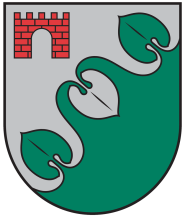 Limbažu novada DOMEReģ. Nr. 90009114631; Rīgas iela 16, Limbaži, Limbažu novads LV-4001; E-pasts pasts@limbazunovads.lv; tālrunis 64023003APSTIPRINĀTSar Limbažu novada domes22.06.2023. sēdes lēmumu Nr.496(protokols Nr.7, 4.)Limbažu novada pašvaldībā dzīvojošo Ukrainas bērnu un jauniešu atbalsta programmas “Neformālās izglītības pasākumi, t.sk. latviešu valodas apguve, Ukrainas bērniem un jauniešiem” īstenošanas konkursaNOLIKUMSIzdots saskaņā ar Valsts pārvaldes iekārtas likuma 72.panta pirmās daļas 1.punktu, 73.panta pirmās daļas 1.punktuVispārīgie noteikumiLimbažu novada pašvaldībā dzīvojošo Ukrainas bērnu un jauniešu Atbalsta programmas “Neformālās izglītības pasākumi, t.sk. latviešu valodas apguve, Ukrainas bērniem un jauniešiem” (turpmāk – Atbalsta programma) īstenošanas konkursa nolikums  (turpmāk - Nolikums)  nosaka kārtību, kādā Limbažu novada pašvaldībā (turpmāk - Pašvaldība) tiek iesniegti, izvērtēti pieteikumi (turpmāk – Pieteikums) Atbalsta programmas īstenošanas konkursam (turpmāk – Konkurss).Konkursa Nolikuma pamatā ir Valsts izglītības satura centra un Pašvaldības Sadarbības līgums par Atbalsta programmas īstenošanu un šī līguma pielikumi.Pašvaldība izsludina Konkursu, publicējot informāciju Pašvaldības interneta vietnē www.limbazunovads.lv.Līdzekļi Atbalsta programmas finansēšanai tiek piešķirti saskaņā ar Nolikumā noteikto Konkursa kārtību.Konkurss ir atklāts, tajā var piedalīties gan valsts un pašvaldību dibinātas iestādes, gan biedrības un nodibinājumi, īpaši uzrunājot ukraiņu kopienas organizācijas, kā arī organizācijas, kas sniedz atbalstu Ukrainas bēgļiem, gan jaunatnes nevalstiskās organizācijas, gan bērnu nometņu organizētāji, kuri atbilst Ministru Kabineta 2009.gada 1.septembra noteikumu Nr. 981 “Bērnu nometņu organizēšanas un darbības kārtība” noteiktajām prasībām.Konkursa mērķisNodrošināt Atbalsta programmas mērķtiecīgu un kvalitatīvu īstenošanu.Sniegt atbalstu Ukrainas bērniem un jauniešiem: 7.1. ukraiņu valodas, tradīciju un kultūras vērtību saglabāšanai un praktizēšanai, lai mazinātu bērnu un jauniešu psihoemocionālo spriedzi un uzturētu kopības saites ar ukraiņu kopienu Latvijā;7.2. latviešu valodas prasmju apgūšanai un nostiprināšanai gan valodas mācīšanas un mācīšanās nodarbībās, gan radošās valodas apguves integrētās nodarbībās;7.3. Latvijas dabas un kultūrtelpas iepazīšanai, lai veiksmīgāk iekļautos vietējā kopienā un Latvijas sabiedrībā.Atbalsta programmas mērķa grupaMērķa grupa – Limbažu novadā reģistrētie Ukrainas bērni un jaunieši vecumā  no 5 līdz 18 gadiem (ieskaitot), vismaz trešā daļa no Pašvaldībā dzīvojošajiem minētā vecuma bērniem un jauniešiem.Atbalsta programmā var iesaistīt Pašvaldībā deklarēto iedzīvotāju bērnus un jauniešus, paredzot citu finanšu avotu līdzfinansējumu.Atbalsta programmas īstenošanas noteikumiAtbalsta programmas īstenošanas  laiks – līdz 2023. gada 1. decembrim.Atbalsta programmā tiek atbalstītas 10 aktivitātes vienam bērnam. Vienas aktivitātes ilgums vismaz 6 stundas, un kopumā vienam bērnam iespējams saņemt 60 stundu atbalstu. Atbalsta programmas īstenotājs veic iesaistīto dalībnieku reģistrāciju katrā aktivitātē (vārdiskais saraksts ar parakstu, datumu, aktivitātes nosaukumu).Aprēķins veidots, nosakot vienas stundas izmaksas 5 EUR jeb 30 EUR par vienu aktivitāti, bet reālā katram bērnam pieejamā atbalsta summa ir 297 EUR.Aktivitātes var tikt organizētas gan visas pēc kārtas (piemēram, visas 10 aktivitātes 2 nedēļās, ja pieņem, ka dienā tiek īstenotas  6 stundas), gan sadalot  pēc formas un satura dažādības visā Atbalsta programmas īstenošanas periodā (piemēram, 5 aktivitātes valodas apmācībai vasaras mēnešos, 1 aktivitāte ukraiņu kopienas organizētā radošā darbnīcā augustā, 2 aktivitātes saliedēšanās pasākumos septembrī, 2 aktivitātes kultūras vērtību iepazīšanai oktobrī un novembrī), ņemot vērā pieprasījumu un piedāvājuma iespējas.Ja viens bērns neizmanto visas 10 ieplānotās aktivitātes, tad neizlietoto finansējumu var saņemt cits bērns. Atbalsta programmas īstenošanā var izmantot dažādas darbības formas, piemēram, valodas mācīšanās un/vai neformālās/interešu izglītības nodarbība, radošā darbnīca, saliedēšanās pasākums, ekskursija, iešana dabā, āra aktivitātes, talka, muzeja/ kultūras pasākuma apmeklējums u.c.Attiecināmās izmaksas Atbalsta programmas norisēs:16.1. telpu un aprīkojuma, piemēram, telts, noma;16.2. transporta pakalpojumi līdz pasākuma norises vietai un atpakaļ (sabiedriskā transporta biļetes pasākuma dalībniekiem un/vai autobusu noma dalībnieku pārvadāšanai);16.3. aktivitātēm un nodarbībām nepieciešamie materiāli un kancelejas preces, ieejas biļetes, ja dalībnieki apmeklē kādu pasākumu vai kultūras/dabas vietu;16.4. Atbalsta programmas nodrošināšanai nepieciešamās saimniecības preces, t.sk. dezinfekcijas līdzekļi, higiēnas preces;16.5. Atbalsta programmas nodrošināšanai nepieciešamais mazvērtīgais inventārs;16.6. citas Atbalsta programmas īstenošanai nepieciešamās izmaksas, piemēram, dzeramais ūdens, ēdināšana saistībā ar aktivitāšu īstenošanas grafiku; 16.7. Atbalsta programmas īstenošanas personāla (pedagogu, radošo darbnīcu/pasākumu vadītāju, speciālistu, piemēram, psihologs, tulks u.c.) darba samaksa.Neattiecināmās izmaksas ir izmaksas, kas neatbilst Atbalsta programmas mērķa sasniegšanai (piemēram, prēmijas, dāvinājumi vai citi materiāli stimulējoši pasākumi nometnes personālam, pamatlīdzekļu iegāde, naudas sodu, līgumsodu, kavējuma procentu apmaksa, bankas pārskaitījumu komisijas maksa, izmaksas, kas jau tiek finansētas no pašvaldības budžeta u.tml. citi izdevumi).Finansējuma piešķiršanas kārtībaFinansējums Atbalsta programmas īstenošanai Pašvaldības dibinātām iestādēm tiek piešķirts, pamatojoties uz 31.punktā minētās Komisijas lēmumu. Ar Atbalsta programmas īstenotājiem, kuri nav Pašvaldības dibinātas iestādes, pamatojoties uz Komisijas lēmumu, Pašvaldība slēdz Atbalsta programmas īstenošanas finansēšanas līgumu (Pielikums Nr.6).Maksimālais atbalsta apjoms vienam Ukrainas bērnam un jaunietim ir 300 EUR par 60 stundām.Pieteikumu vērtēšana un finansējuma piešķiršana  tiek veikta atbilstoši 36.punktā minētajam Pielikumam Nr.4. Piešķirto, bet Atbalsta programmas īstenošanai neizlietoto finansējumu programmas īstenotājs atmaksā Pašvaldībai.Pašvaldība pārskaita programmas īstenotājiem avansu līdz 90% apmērā no piešķirtā finansējuma. Atlikusī finansējuma daļa tiek pārskaitīta pēc pārskata iesniegšanas Pašvaldībai un saskaņošanas.Pašvaldības iestādei piešķirtais finansējums Atbalsta programmas īstenošanai tiek iekļauts attiecīgās iestādes budžetā 100% apmērā. Atbalsta programmas īstenošanas Pieteikumu iesniegšanas kārtībaAtbalsta programmas Pieteikumu konkursam var iesniegt līdz š.g. 10.jūlijam.Nolikums un Pieteikuma veidlapa, tāmes forma, saraksta un atskaišu veidlapa pieejama elektroniskā veidā Limbažu novada pašvaldības mājas lapā www.limbazunovads.lv.Lai pieteiktos Konkursam, jāaizpilda un Pašvaldībā jāiesniedz Pieteikums, kas sastāv no:26.1. pieteikuma veidlapas (1.pielikums)26.2. īstenoto aktivitāšu izmaksu tāmes (2.pielikums);26.3. Atbalsta programmā iesaistīto  dalībnieku saraksta (3.pielikums);26.4. Nometnes vadītāja apliecības kopijas un saskaņojuma ar nekustamā īpašuma  īpašnieku vai tiesisko valdītāju par nometnes norises vietu (ja plānota nometne);26.5. Citiem pielikumiem pēc Atbalsta programmas īstenotāja ieskatiem, ja tas var sniegt papildu informāciju par atbalsta ideju kopumā (piemēram, dienas kārtība, iesaistīto pedagogu pieredze atbalsta sniegšanā u.c.).Nolikuma 26.punkta un tā apakšpunktos minētos dokumentus var iesniegt:27.1. drukātā formā latviešu valodā, vienā eksemplārā, aizlīmētā aploksnē, nosūtot to pa pastu vai iesniedzot personiski Pašvaldībā (adrese: Rīgas iela 16, Limbaži, Limbažu novads, LV – 4001) Klientu apkalpošanas centrā līdz nolikuma 24.punktā noteiktajam termiņam, ar norādi „Ukrainas bērnu un jauniešu Atbalsta programmas  konkursam”;27.2. parakstītus ar drošu elektronisko parakstu, līdz 24.punktā minētajam termiņam nosūtot  uz e-pastu: izglitibas.parvalde@limbazunovads.lv ar norādi „Ukrainas bērnu un jauniešu Atbalsta programmas konkursam”. Katrs Konkursa dalībnieks var iesniegt vienu vai vairākus Pieteikumus.Pieteikumi iesniedzējiem netiek atgriezti.Konsultācijas par Pieteikumu sagatavošanu sniedz Izglītības pārvaldes speciālisti; e – pasta adrese: izglitibas.parvalde@limbazunovads.lv.Atbalsta programmas īstenošanas Pieteikumu izvērtēšanas kārtībaKonkursam iesniegtos Pieteikumus izvērtē Pašvaldības “Bērnu un jauniešu nometņu līdzfinansēšanas projektu konkursa vērtēšanas komisija” (turpmāk – Komisija).Komisija ir lemttiesīga, ja izvērtēšanas sanāksmē piedalās vismaz trīs Komisijas locekļi.Ja Komisijas loceklis ir personīgi ieinteresēts kāda Pieteikuma izskatīšanā, viņš par to informē pārējos Komisijas locekļus un nepiedalās konkrētā Pieteikuma vērtēšanā.Lēmumu par atbalstāmo Konkursa pretendentu noteikšanu Komisija pieņem ne vēlāk kā 10 (desmit) darba dienu laikā pēc Pieteikumu iesniegšanas beigu termiņa. Pieteikumi tiek vērtēti pēc kritērijiem atbilstoši šādiem nosacījumiem:35.1. Pieteikuma atbilstība konkursa mērķiem;35.2. Pieteikuma saturs tematiski veidots atbalsta sniegšanai;35.3. Darba formu un metožu daudzveidība atbalsta sniegšanai;35.4. Ne mazāk kā viena trešdaļa no aktivitātēm paredzēta latviešu valodas apguvei;35.5. Materiāli tehniskās bāzes nodrošinājums, atbilstība aktivitātēm;35.6. Pieteikuma  tāmes detalizācija, precizitāte, izmaksu pamatotība un atbilstība Atbalsta  programmas īstenošanai;35.7. Aktivitāšu saistība ar aktualitātēm Limbažu novadā.Komisija piešķir finansējumu,  vadoties pēc izvērtējuma kritērijos iegūto punktu skaita (Pielikums Nr.4 “Pieteikumu izvērtēšanas kritēriji”). Komisijas sēde notiek bez Pieteikumu iesniedzēju klātbūtnes.Lai nodrošinātu objektīva lēmuma pieņemšanu, Komisija var pieprasīt no Pieteikumu  iesniedzējiem papildu skaidrojumu par Atbalsta programmas īstenošanu, iesniegtajiem materiāliem un programmas īstenotājiem un nepieciešamības gadījumā uzaicināt pretendentu uz komisijas sēdi.Komisijai ir tiesības noraidīt Pieteikumus, kas neatbilst Konkursa nolikuma prasībām. Komisijai ir tiesības pieņemt lēmumu par pilna vai daļēja finansējuma piešķiršanu Atbalsta programmas īstenošanai, saskaņā ar iesniegto aktivitāšu izmaksu tāmi Atbalsta programmas īstenošanai.Lēmumu par Pieteikuma apstiprināšanu  un finansējuma piešķiršanu pieņem Komisija atbilstoši vērtēšanas rezultātiem un pieejamo Konkursa finansējumu.Par pieņemto lēmumu Pieteikuma iesniedzējs tiek informēts 3 (trīs) darba dienu laikā pēc  Komisijas pieņemtā lēmuma.Informācija par atbalstītajiem projektiem tiek publicēta Pašvaldības mājaslapā www.limbazunovads.lv.Komisijas lēmumu var pārstrīdēt Pašvaldības domē 5 (piecu) darba dienu laikā no Komisijas lēmuma paziņošanas.Atbalsta programmas  īstenošana un uzraudzībaKonkursa dalībnieki, iesniedzot Pieteikumus, apņemas ievērot visus Nolikumā minētos nosacījumus. Komisijai ir tiesības nepieciešamības gadījumā veikt Atbalsta programmas aktivitāšu pārbaudi tās īstenošanas laikā.Ja Atbalsta programma netiek īstenota noteiktajā termiņā un atbilstoši iesniegtajam  Pieteikumam, kā arī tiek konstatēti finanšu pārkāpumi, Komisija lemj par piešķirtā līdzfinansējuma daļēju vai pilnu atmaksu. Atbalsta programmas īstenotājs apstrādā dalībnieku, tai skaitā likumisko pārstāvju, personas datus, ievērojot Eiropas Parlamenta un Padomes 2016. gada 27. aprīļa Regulu Nr. 2016/679 par fizisku personu aizsardzību attiecībā uz personas datu apstrādi un šādu datu brīvu apriti (Vispārīgā datu aizsardzības regula) un citus normatīvos aktus personas datu aizsardzības jomā.Atbalsta programmas īstenotājs ievieto popularizē Atbalsta programmas īstenošanu savos informācijas nesējos un sniedz informāciju par aktivitātēm Pašvaldības sabiedrisko attiecību speciālistiem (komunikacija@limbazunovads.lv) publicēšanai tīmekļa vietnē www.limbazunovads.lv un laikrakstā “Limbažu Novada Ziņas”.Pārskatu pieņemšana un pārbaudeAtbalsta programmas īstenotājs ne vēlāk kā 20 (divdesmit) darba dienu laikā pēc Atbalsta programmas pēdējās aktivitātes un ne vēlāk kā  līdz 2023. gada 5. decembrim iesniedz Izglītības pārvaldei rakstisku gala atskaiti par Atbalsta programmas norisi un piešķirtā finansējuma izlietojumu – gan saturisko, ietverot tajā informāciju par pasākumu saturu un aktivitātēs iesaistīto bērnu skaitu un pievienotām dalībnieku reģistrācijas veidlapām, gan finansiālo, ietverot tajā informāciju par kopumā iesaistīto Ukrainas bērnu un jauniešu skaitu un tam atbilstošo izlietoto finansējumu, iegūtos datus apkopojot atbilstoši Pielikumā Nr. 5 noteiktajai formai.Neizlietoto finansējumu Atbalsta programmas īstenotājs pārskaita Pašvaldībai līdz 5. decembrim.Noslēguma noteikumsNolikums stājas spēkā ar tā apstiprināšanu.Limbažu novada pašvaldībasDomes priekšsēdētājs									D. StraubergsŠIS DOKUMENTS IR PARAKSTĪTS AR DROŠU ELEKTRONISKO PARAKSTU UN SATUR LAIKA ZĪMOGU1.pielikums22.06.2023. Atbalsta programmas "Neformālās izglītības pasākumi, t.sk. latviešu valodas apguve, Ukrainas bērniem un jauniešiem"  īstenošanas Konkursa NolikumamPIETEIKUMS„Atbalsta  programmas” īstenošanas KonkursamDatums ____________________________2.pielikums22.06.2023. Atbalsta programmas "Neformālās izglītības pasākumi, t.sk. latviešu valodas apguve, Ukrainas bērniem un jauniešiem"  īstenošanas Konkursa NolikumamAktivitāšu izmaksu tāme Datums _______________Pieteikuma  iesniedzējs: ____________________________________________________/paraksts, paraksta atšifrējums, amats/3.pielikums22.06.2023. Atbalsta programmas "Neformālās izglītības pasākumi, t.sk. latviešu valodas apguve, Ukrainas bērniem un jauniešiem"  īstenošanas Konkursa NolikumamAtbalsta programmā iesaistīto dalībnieku saraksts4. pielikums 22.06.2023. Atbalsta programmas "Neformālās izglītības pasākumi, t.sk. latviešu valodas apguve, Ukrainas bērniem un jauniešiem"  īstenošanas Konkursa NolikumamPIETEIKUMU IZVĒRTĒŠANAS KRITĒRIJI5.pielikums22.06.2023. Atbalsta programmas "Neformālās izglītības pasākumi, t.sk. latviešu valodas apguve, Ukrainas bērniem un jauniešiem"  īstenošanas Konkursa NolikumamATBALSTA PROGRAMMAS ATSKAITES VEIDLAPAAktivitāšu īstenošanas laiks no _________ līdz ______________________Aktivitātēs iesaistīto dalībnieku skaits (norādot katra dalībnieka iesaisti stundās, katrā aktivitātē)Īstenotās aktivitātes:Sasniegtais mērķis:__________________________________________________________________________________________________________________________________________Nometnes saturiskajai atskaitei pievienotie papildu materiāli (dalībnieku atsauksmes, elektroniski pievienotie fotoattēli, video, vizuālie materiāli utml.: 6.Finanšu atskaite:
Atbalsta programmai piešķirtais finansējums (EUR):_____________________________Pavisam izlietoti (EUR) __________________________________________________Pielikumā attaisnojošo finanšu dokumentu kopijas uz __________________ lapāmDatums _______________Projekta īstenotājs: ____________________________________________________/paraksts, paraksta atšifrējums, amats/6.pielikums22.06.2023. Atbalsta programmas "Neformālās izglītības pasākumi, t.sk. latviešu valodas apguve, Ukrainas bērniem un jauniešiem"  īstenošanas Konkursa NolikumamLīgums Nr.___________________Par Atbalsta programmas īstenošanas finansēšanu Limbažu novada pašvaldība, nodokļu maksātāja reģistrācijas Nr.90009114631, juridiskā adrese: Rīgas iela 16, Limbaži, Limbažu novads, LV-4001, tās Limbažu novada Izglītības pārvaldes vadītājas Sigitas Upmales personā, kura darbojas uz Limbažu novada Izglītības pārvaldes nolikuma pamata, turpmāk tekstā – Pašvaldība, no vienas puses, un _________________ personas kods ___________, dzīvesvietas adrese:_________________, turpmāk tekstā – Finansējuma saņēmējs, no otras puses, abi kopā turpmāk tekstā saukti – Līdzēji, katrs atsevišķi – Līdzējs, pamatojoties uz Pašvaldības “Bērnu un jauniešu nometņu līdzfinansēšanas projektu konkursa vērtēšanas komisija”, turpmāk – Konkursa komisija, 2023.gada ___._jūnija_________ lēmumu “_______________” un Limbažu novada pašvaldībā dzīvojošo Ukrainas bērnu un jauniešu Atbalsta programmas “Neformālās izglītības pasākumi, t.sk. latviešu valodas apguve, Ukrainas bērniem un jauniešiem” konkursa nolikumam, turpmāk – Nolikums, noslēdz šāda satura līgumu, turpmāk tekstā – Līgums: LĪGUMA PRIEKŠMETS Pašvaldība piešķir Finansējuma saņēmējam finansējumu ___,__________ EUR (_________eiro un ___centi), no Atbalsta programmas "Neformālās izglītības pasākumi, t.sk. latviešu valodas apguve, Ukrainas bērniem un jauniešiem" (turpmāk – Atbalsta programma) paredzētajiem līdzekļiemLīguma termiņšLīgums stājas spēkā ar tā parakstīšanas brīdi.Līgums ir spēkā līdz Līdzēju saistību pilnīgai izpildei.NORĒĶINU KĀRTĪBAPašvaldība finansējumu pārskaita uz Finansējuma saņēmēja šādā kārtībā:līdz 90 % apmērā no finansējuma, 5 (piecu) darba dienu laikā no Līguma noslēgšanas dienas;atlikušu finansējuma daļu, 10 (desmit) darba dienu laikā no Līguma 4.4.punktā minēto atskaišu saņemšanas Pašvaldībā.Līguma 1.1.punktā noteikto samaksu Pašvaldība veic no piešķirtās valsts mērķdotācijas  finansējuma, pamatojoties uz Konkursa Komisijas lēmumu.Līdzēju PIEnākumi un tiesībasPašvaldība veic pārskaitījumu Finansējuma saņēmējam Līguma 1.1. un 3.1.punktā noteiktajā apmērā un kārtībā.Pašvaldībai ir tiesības pārbaudīt piešķirto līdzekļu izlietošanu jebkurā Atbalsta programmas  aktivitāšu  realizācijas posmā.Finansējuma saņēmējs no Pašvaldības saņemtos līdzekļus izlieto Atbalsta  programmas īstenošanai atbilstoši Pieteikumu konkursa Nolikumam.Finansējuma saņēmējs iesniedz Limbažu novada Izglītības pārvaldē (personīgi, pa pastu - Rīgas iela 16, Limbaži, Limbažu novads, LV–4001, vai elektroniski izglitibas.parvalde@limbazunovads.lv) atskaites par Līguma 1.1.punktā minēto finanšu līdzekļu izlietojumu un Atbalsta programmas saturisko atskaiti Nolikumā noteiktajā laikā un atbilstoši Konkursa Nolikuma  6. pielikumam.  Finansējuma saņēmējs ir atbildīgs par Līguma 1.1.punktā noteikto finanšu līdzekļu racionālu izmantošanu atbilstoši Nolikuma noteiktajiem mērķiem un kārtībai.SANKCIJAS, GROZĪJUMI LĪGUMĀ UN LĪGUMA IZBEIGŠANA PIRMS TERMIŅALīgums var tikt grozīts vai papildināts, tikai Līdzējiem savstarpēji vienojoties. Šāda vienošanās noformējama rakstveidā un no parakstīšanas brīža kļūst par Līguma neatņemamu sastāvdaļu.Pašvaldībai ir tiesības nekavējoties vienpusēji izbeigt Līgumu, rakstiski brīdinot par to Finansējuma saņēmēju, ja Finansējuma saņēmējs neievēro Līguma noteikumus.Ja Līgums tiek izbeigts Līguma 5.2. noteiktajā gadījumā, Finansējuma saņēmējam ir pienākums 10 (desmit) darba dienu laikā atmaksāt Pašvaldībai no tās saņemto finansējumu.Finansējuma saņēmējam ir pienākums 10 (desmit) darba dienu laikā atmaksāt Pašvaldībai no tās saņemto finansējumu, kas netiek izlietots Līguma 1.1. un 4.3.punktā norādītajam mērķim, vai par kuru nav iespējams atskaites.NEPĀRVARAMAS VARAS APSTĀKĻILīdzēji nav atbildīgi par daļēju vai pilnīgu Līguma saistību neizpildi, ko izraisa nepārvaramas varas apstākļi, kuri nevarēja tikt paredzēti un ir iestājušies no Līdzējiem neatkarīgu apstākļu dēļ. Par nepārvaramas varas apstākļiem Līdzēji uzskata: dabas stihijas, cilvēku izraisītas katastrofas, masu nekārtības un karu.Līdzējam, kurš atsaucas uz nepārvaramas varas apstākļiem kā saistību izpildes apgrūtinājumu vai neiespējamības apstākli, par to nekavējoties rakstveidā ir jāziņo otram Līdzējam, norādot nepārvaramas varas apstākļus, to iestāšanās laiku un iespējamo izbeigšanos. Šādā gadījumā Līdzēji lemj par Līguma tālāku izpildi.PĀRĒJIE NOTEIKUMILīdzēji strīdus, kas radušies Līguma izpildes laikā, risina sarunu ceļā. Ja Līdzēji nevar vienoties, tad strīds izskatāms tiesā saskaņā ar Latvijas Republikā spēkā esošajiem normatīvajiem aktiem.Līdzēji ir iepazinušies ar Līgumu, piekrīt tā noteikumiem un apstiprina to ar saviem parakstiem.Nosacījumi, kas nav atrunāti Līgumā, izskatāmi saskaņā ar Latvijas Republikā spēkā esošajiem normatīvajiem aktiem.Līgums ir saistošs Līdzējiem, to pilnvarotajām personām, kā arī tiesību un saistību pārņēmējiem.Finansējuma saņēmēja kontaktpersona: vārds, uzvārds, tālruņa, e-pasta adrese:_________________________________.Līgums sastādīts latviešu valodā divos eksemplāros, katrs uz 2 (divām) lapām, neieskaitot tā pielikumu, no kuriem viens eksemplārs atrodas pie Pašvaldības un otrs – pie Finansējuma saņēmēja Atbalsta programmas īstenošanai. Abiem Līguma eksemplāriem ir vienāds juridiskais spēksIesniedzēja Vārds, uzvārds, personas kods               vai juridiskas organizācijas/ iestādes nosaukums, nodokļu maksātāja reģistrācijas numurs Iesniedzēja deklarētās dzīvesvietas adrese/juridiskā adrese, e-pasta adrese, tālruņa numurs Lūdzu piešķirt finansiālo atbalstu ______EUR(_______________________________) summa vārdiem Atbalsta programmas īstenošanaiAtbalsta programmas īstenošanaiMērķgrupas raksturojums: Dalībnieku kopējais skaits _____________Ukrainas valstspiederīgie bērni un jaunieši _______Pašvaldībā deklarēto vecāku bērni un jaunieši _____Atbalsta Programmas īss apraksts (mērķis, uzdevumi,  sasniedzamie rezultāti) :__________________________________________________________________________________________________________________________________________________________________________________________________________________________________________Mērķgrupas raksturojums: Dalībnieku kopējais skaits _____________Ukrainas valstspiederīgie bērni un jaunieši _______Pašvaldībā deklarēto vecāku bērni un jaunieši _____Atbalsta Programmas īss apraksts (mērķis, uzdevumi,  sasniedzamie rezultāti) :__________________________________________________________________________________________________________________________________________________________________________________________________________________________________________Dokumenti, kas apliecina kompetenci Atbalsta programmas īstenošanā:  (uzskaitīt un pievienot apliecinājumus):Dokumenti, kas apliecina kompetenci Atbalsta programmas īstenošanā:  (uzskaitīt un pievienot apliecinājumus):Piešķirto finansiālo atbalstu lūdzu pārskaitīt (banka un konta numurs):Piešķirto finansiālo atbalstu lūdzu pārskaitīt (banka un konta numurs):Ar Konkursa Nolikumu esmu iepazinies/iepazinusies.Ar Konkursa Nolikumu esmu iepazinies/iepazinusies.Iesniedzējs:                                                    (vārds, uzvārds, amats, paraksts)Nr.p.k.Aktivitātes nosaukumsIzdevumu pozīcija, mērķisNorāda izdevuma veidu un aprēķinu Finansējuma avots un summa (EUR)Finansējuma avots un summa (EUR)Finansējuma avots un summa (EUR)Nr.p.k.Aktivitātes nosaukumsIzdevumu pozīcija, mērķisNorāda izdevuma veidu un aprēķinu ValstsfinansējumsNorāda summas, ko paredz ieguldīt Cita finansējumaavotiNorāda no citiem finanšu avotiem piesaistītos līdzekļus (norāda summas un finansētājus)Kopējās izmaksasPAVISAM KOPĀ: (t. sk. visi nodokļi)PAVISAM KOPĀ: (t. sk. visi nodokļi)EUREUREURN.p.k.Dalībnieka vārds, uzvārdsDalībnieka vecums (pilni gadi)Piederība (atzīmēt ar X)Piederība (atzīmēt ar X)Izglītības iestāde, kuru apmeklēDzīvesvietas adreseVecāka, aizbildņa  kontaktinformācijaN.p.k.Dalībnieka vārds, uzvārdsDalībnieka vecums (pilni gadi)Ukrainas valstspiederīgaisLimbažu novadā deklarētaisIzglītības iestāde, kuru apmeklēDzīvesvietas adreseVecāka, aizbildņa  kontaktinformācija1.2.3.4.5.Nr .p.k.Kritērija nosaukumsPunktiPieteikuma atbilstība Konkursa mērķimPieteikums pilnībā atbilst mērķim un uzdevumiem, ir detalizēti izklāstīts. Atbalsta programmas īstenošana sekmēs bērnu un jauniešu vispusīgu attīstību, atbilst bērnu un jauniešu interesēm un vajadzībām, projekta mērķauditorijas vecuma īpatnībām. 2Pieteikuma atbilstība Konkursa mērķimPieteikums formāli atbilst Konkursa mērķim un uzdevumiem.1Pieteikuma atbilstība Konkursa mērķimPieteikums neatbilst mērķim un uzdevumiem.0Atbalsta programmas  saturs tematiski veidots atbalsta sniegšanai Pieteikumā  plānotās aktivitātes ir vērstas uz atbalsta sniegšanu ukraiņu bērniem un jauniešiem viņu dzimtās  valodas, tradīciju un kultūras vērtību saglabāšanai un praktizēšanai, lai mazinātu bērnu un jauniešu psihoemocionālo spriedzi un uzturētu kopības saites ar ukraiņu kopienu Latvijā. Tās sekmē latviešu valodas prasmju apgūšanu (aktivitātes šim mērķim – ne mazāk kā viena trešā daļa no kopējo pasākumu skaita), kā arī Latvijas dabas un kultūrtelpas iepazīšanu, lai veiksmīgāk iekļautos Latvijas sabiedrībā, īpaši Limbažu novada kopienā.2Atbalsta programmas  saturs tematiski veidots atbalsta sniegšanai Pieteikumā paredzētās  aktivitātes veicina bērnu un jauniešu izaugsmi, tomēr nav fokusētas uz traumatiskās pieredzes seku mazināšanu  un integrēšanos Latvijas valodas un kultūras telpā, kā arī uz sadarbību ar vienaudžiem- Latvijas bērniem un jauniešiem.1Atbalsta programmas  saturs tematiski veidots atbalsta sniegšanai Pieteikumā plānotā Atbalsta programmas  īstenošana nesniedz nepieciešamo atbalstu .0Darba formu un metožu daudzveidība, inovācija un radoša pieejaAtbalsta programmas  Pieteikumā   ir paredzētas daudzpusīgas  darbības formas, piemēram, valodas mācīšanās un/vai neformālās/interešu izglītības nodarbības, radošās darbnīcas, saliedēšanās pasākumi, ekskursijas, āra aktivitātes, talkas, muzeja/ kultūras pasākuma apmeklējumi u.c. iespējas,  akcentējot interaktīvas sadarbības  metodes. 2Darba formu un metožu daudzveidība, inovācija un radoša pieejaPieteikums  ir radošs, tomēr tajā nav paredzētas daudzpusīgas darba formas nav plānota metožu dažādība.1Darba formu un metožu daudzveidība, inovācija un radoša pieejaPieteikuma Atbalsta programma ir vienveidīga, plānota tikai pasākumu apmeklēšana, tajā trūkst radošuma, nav plānota jaunu metožu pielietošana.0Materiāli tehniskās bāzes nodrošinājums un aktivitāšu grafika atbilstība mērķa grupas iespējām Pieteikumā  ir labs materiāli tehniskās bāzes nodrošinājums, tā atbilst plānotajam mācību/radošo nodarbību  saturam, ir priekšnoteikumi atbilstošiem sadzīves apstākļiem un sanitārajām normām. Ir sabalansēts aktivitāšu grafiks.2Materiāli tehniskās bāzes nodrošinājums un aktivitāšu grafika atbilstība mērķa grupas iespējām Atbalsta  programmas  materiāli tehniskais nodrošinājums ir daļējs, aktivitāšu grafiks nav pietiekami sabalansēts ar citām mērķa grupas nodarbēm.1Materiāli tehniskās bāzes nodrošinājums un aktivitāšu grafika atbilstība mērķa grupas iespējām Atbalsta programmas īstenošanai  ir nepietiekams materiāli tehniskais nodrošinājums, nepārdomāts aktivitāšu laiks.0Pieteikuma  izstrādes kvalitāte, atbilstība Konkursa Nolikumā minētajiem nosacījumiem  un kritērijiem.Pieteikums  ir kvalitatīvi izstrādāts, ievērojot programmas izveides nosacījumus. 2Pieteikuma  izstrādes kvalitāte, atbilstība Konkursa Nolikumā minētajiem nosacījumiem  un kritērijiem.Pieteikums ir kvalitatīvi izstrādāts, bet ir atsevišķas nepilnības.1Pieteikuma  izstrādes kvalitāte, atbilstība Konkursa Nolikumā minētajiem nosacījumiem  un kritērijiem.Pieteikums  nav kvalitatīvs.06.Pieteikuma budžeta  tāmes detalizācija, precizitāte, izmaksu pamatotība un atbilstība plānotajiem Atbalsta programmas rezultātiem.Pieteikuma Budžeta  izmaksas ir pilnībā pamatotas.26.Pieteikuma budžeta  tāmes detalizācija, precizitāte, izmaksu pamatotība un atbilstība plānotajiem Atbalsta programmas rezultātiem.Pieteikumā paredzētās  izmaksas ir daļēji pamatotas, ir nepieciešama izmaksu pozīciju korekcija.16.Pieteikuma budžeta  tāmes detalizācija, precizitāte, izmaksu pamatotība un atbilstība plānotajiem Atbalsta programmas rezultātiem.Budžeta tāmē  izmaksas nav pamatotas. Paredzēts veikt aktivitātes vai iegādāties materiālus, kas neatbilst Konkursa mērķim.0Nr.p.k.Aktivitātes nosaukums un aprakstsAktivitātē iesaistīto dalībnieku skaitsAktivitātē iesaistīto dalībnieku skaitsAktivitātes īstenošanas ilgums (stundās)AktivitātesĪstenošanas forma Sasniegtais rezultātsNr.p.k.Aktivitātes nosaukums un aprakstsUkrainas valstspiederīgieLimbažu novada bērni un jauniešiAktivitātes īstenošanas ilgums (stundās)AktivitātesĪstenošanas forma Sasniegtais rezultātsNr.Aktivitātes nosaukumsIzdevumu veids (preces vai pakalpojuma nosaukums)Darbu izpildītājs vai pakalpojumu sniedzējsAttaisnojuma dokumenti (rēķini, čeki, maksājumi, konta izraksti utt.)Summa EURPašvaldība:Limbažu novada pašvaldībaNodokļu maksātāja reģ.Nr.90009114631	Juridiskā adrese: Rīgas iela 16Limbaži, Limbažu novads, LV-4001Bankas rekvizīti: AS „SEB banka” Konts Nr.LV37UNLA0050014284308Kods UNLALV2X_________________________________                                                S.UpmaleFinansējuma saņēmējs:_______________________________________ 